ОБРАЗЕЦ (ПРИМЕРНЫЙ). ЗАЯВЛЕНИЕ О НАЗНАЧЕНИИ ПЕНСИИ ЗА ВЫСЛУГУ ЛЕТ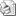 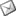 11.04.2007 г.11.04.2007 г.Образец (Примерный). Заявление о назначении пенсии за выслугу летПриложение N. 1   к Правилам обращения за пенсией   за выслугу лет федеральных   государственных служащих,   ее назначения и выплаты,   утвержденным Постановлением   Минтруда России   от 30.06.2003 N. 44                                       __________________________________                                        (инициалы и фамилия председателя                                           Правления Пенсионного фонда                                             Российской Федерации)                                       от _______________________________                                                 (фамилия, имя,                                              отчество заявителя)                                       __________________________________                                              (наименование должности                                          заявителя на день увольнения,                                       __________________________________                                           наименование федерального                                        органа, из которого он уволился)                                       Домашний адрес ___________________                                       _________________________________,                                       телефон __________________________                                 ЗАЯВЛЕНИЕ        В   соответствии   с  Федеральным   законом   "О  государственном   пенсионном  обеспечении  в Российской  Федерации" прошу назначить мне,   замещавшему должность _______________________________________________,                                (наименование должности, из которой                                   рассчитывается среднемесячный                                            заработок)   пенсию за выслугу лет к трудовой пенсии по старости (инвалидности).        При  замещении  государственных должностей государственной службы   обязуюсь  в 5-дневный  срок  сообщить об этом в орган,  осуществляющий   пенсионное обеспечение.        Пенсию за выслугу лет прошу перечислять в _______________________                                                     (Сбербанк России,   ____________________________________ N. _________ на мой текущий счет       коммерческий банк и др.)   N. _____________ (выплачивать через отделение связи N. ___________).   К заявлению приложены:   1)   представление   руководителя   федерального  органа,   в  котором   федеральный служащий замещал должность перед увольнением;   2) справка о должностях,  периоды службы (работы) в которых включаются   в стаж государственной службы для назначения пенсии за выслугу лет;   3)  справка о размере среднемесячного заработка федерального служащего   за  последние  12  полных  месяцев непосредственно перед увольнением с   федеральной службы;   4) копия приказа (распоряжения) об увольнении из федерального органа;   5) копия трудовой книжки;   6)    документы,    подтверждающие    периоды,    включаемые   в  стаж   государственной  службы  для  назначения пенсии за выслугу лет,  в том   числе:   - копия военного билета;   - подлинник решения Минтруда России,  согласованного с Минфином России   и  Минюстом  России,  о  зачете  в стаж  государственной  службы  иных   периодов работы (службы);   -   другие  документы,   подтверждающие  стаж  государственной  службы   (работы).   "__"___________ 200_ г. ______________________                            (подпись заявителя)   Заявление   зарегистрировано  _____________ 200_ г.        Место для печати федерального        органа, в котором федеральныйслужащий замещал должность        перед увольнением             ___________________________________                                          (подпись, инициалы, фамилия                                             и должность работника                                              федерального органа,                                         уполномоченного регистрировать                                                   заявления)   Заявление   зарегистрировано _____________ 200_ г.        Место для печати Пенсионного        фонда Российской Федерации   ____________________________________                                          (подпись, инициалы, фамилия                                       и должность работника Пенсионного                                          фонда Российской Федерации,                                        уполномоченного регистрировать                                                   заявления)   ----Образец (Примерный). Заявление о назначении пенсии за выслугу летПриложение N. 1   к Правилам обращения за пенсией   за выслугу лет федеральных   государственных служащих,   ее назначения и выплаты,   утвержденным Постановлением   Минтруда России   от 30.06.2003 N. 44                                       __________________________________                                        (инициалы и фамилия председателя                                           Правления Пенсионного фонда                                             Российской Федерации)                                       от _______________________________                                                 (фамилия, имя,                                              отчество заявителя)                                       __________________________________                                              (наименование должности                                          заявителя на день увольнения,                                       __________________________________                                           наименование федерального                                        органа, из которого он уволился)                                       Домашний адрес ___________________                                       _________________________________,                                       телефон __________________________                                 ЗАЯВЛЕНИЕ        В   соответствии   с  Федеральным   законом   "О  государственном   пенсионном  обеспечении  в Российской  Федерации" прошу назначить мне,   замещавшему должность _______________________________________________,                                (наименование должности, из которой                                   рассчитывается среднемесячный                                            заработок)   пенсию за выслугу лет к трудовой пенсии по старости (инвалидности).        При  замещении  государственных должностей государственной службы   обязуюсь  в 5-дневный  срок  сообщить об этом в орган,  осуществляющий   пенсионное обеспечение.        Пенсию за выслугу лет прошу перечислять в _______________________                                                     (Сбербанк России,   ____________________________________ N. _________ на мой текущий счет       коммерческий банк и др.)   N. _____________ (выплачивать через отделение связи N. ___________).   К заявлению приложены:   1)   представление   руководителя   федерального  органа,   в  котором   федеральный служащий замещал должность перед увольнением;   2) справка о должностях,  периоды службы (работы) в которых включаются   в стаж государственной службы для назначения пенсии за выслугу лет;   3)  справка о размере среднемесячного заработка федерального служащего   за  последние  12  полных  месяцев непосредственно перед увольнением с   федеральной службы;   4) копия приказа (распоряжения) об увольнении из федерального органа;   5) копия трудовой книжки;   6)    документы,    подтверждающие    периоды,    включаемые   в  стаж   государственной  службы  для  назначения пенсии за выслугу лет,  в том   числе:   - копия военного билета;   - подлинник решения Минтруда России,  согласованного с Минфином России   и  Минюстом  России,  о  зачете  в стаж  государственной  службы  иных   периодов работы (службы);   -   другие  документы,   подтверждающие  стаж  государственной  службы   (работы).   "__"___________ 200_ г. ______________________                            (подпись заявителя)   Заявление   зарегистрировано  _____________ 200_ г.        Место для печати федерального        органа, в котором федеральныйслужащий замещал должность        перед увольнением             ___________________________________                                          (подпись, инициалы, фамилия                                             и должность работника                                              федерального органа,                                         уполномоченного регистрировать                                                   заявления)   Заявление   зарегистрировано _____________ 200_ г.        Место для печати Пенсионного        фонда Российской Федерации   ____________________________________                                          (подпись, инициалы, фамилия                                       и должность работника Пенсионного                                          фонда Российской Федерации,                                        уполномоченного регистрировать                                                   заявления)   ----